                                     УВАЖАЕМЫЕ ЖИТЕЛИ ОКРУГА!В связи с наступлением зимнего периода возрастает опасность гибели и травматизма взрослых и детей на льду на водоёмах. Причина – несоблюдение правил безопасности при выходе граждан на неокрепший лёд. Во избежание несчастных случаев на территории округа ежегодно проводится комплекс мероприятий, направленных на сохранение жизни людей на водных объектах:– определены места возможного выхода на лёд;– на всех водных объектах округа выставлено порядка 65 знаков, запрещающих выход на лёд;– созданы патрульные группы по вопросам предупреждения несчастных случаев на воде, которые на постоянной основе проводят профилактические мероприятия в местах выхода людей на лёд;– среди жителей округа, любителей зимней рыбалки, учащихся проводятся профилактические акции «Безопасный лёд», «Месячник безопасности», «Осторожно – тонкий лёд!». Напоминаем, что нарушение правил охраны жизни людей на водных объектах предусматривает административное наказание граждан в виде предупреждения или наложения административного штрафа до трех тясяч рублей в соответствии со статьёй 35-1 закона Кемеровской области – Кузбасса от 16.06.2006 № 89-ОЗ «Об административных правонарушениях в Кемеровской области», не подвергайте неоправданному риску свои жизни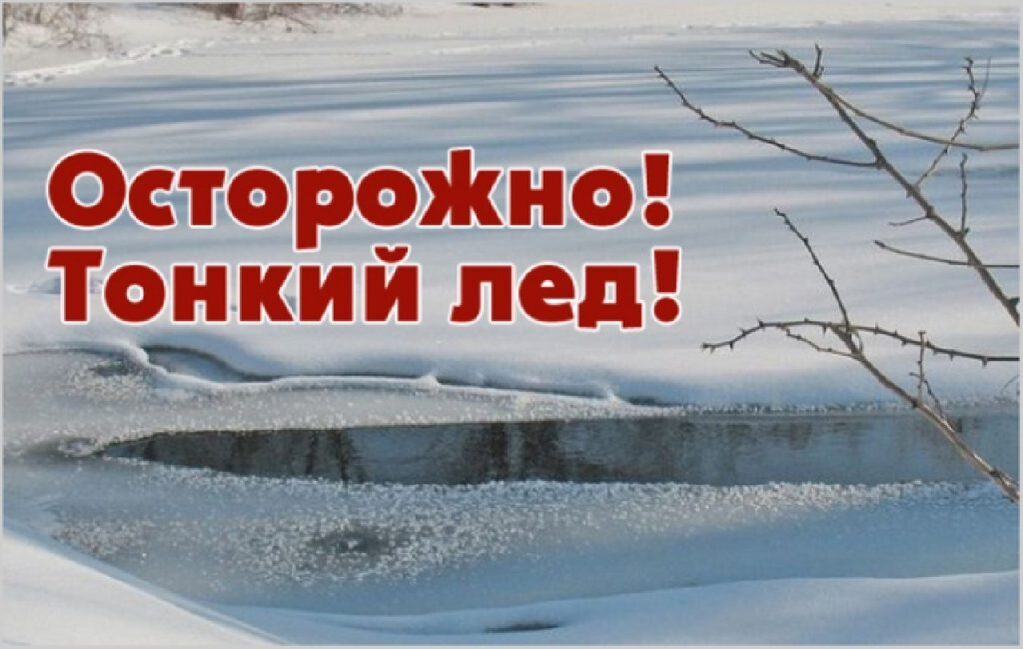 